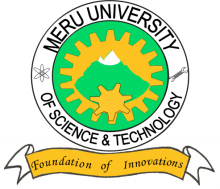 MERU UNIVERSITY OF SCIENCE AND TECHNOLOGYP.O. Box 972-60200 – Meru-Kenya.Tel: 020-2069349, 061-2309217. 064-30320 Cell phone: +254 712524293, +254 789151411Fax: 064-30321Website: www.must.ac.ke  Email: info@must.ac.keUniversity Examinations 2015/2016SECOND YEAR, SECOND SEMESTER EXAMINATION FOR DIPLOMA IN AGRICULTURE ANS 0231: ANIMAL DISEASESDATE: AUGUST, 2016							TIME: 1 ½ HOURS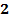 INSTRUCTIONS:  Answer question one and any other two questions.QUESTION ONE – (30 MARKS)Define the term mortality rate.							(3 Marks)Name two viral, two bacterial and one protozoan disease of poultry.		(5 Marks)Describe aetiology and epidemiology of Nairobi sheep disease.		(6 Marks)Give five signs of bovine mastitis.						(5 Marks)Describe the steps taken in order to make correct diagnosis.			(5 Marks)Describe factors that predispose cattle to parturient paresis.			(6 Marks)QUESTION TWO (15 MARKS)Explain various methods used in control of poultry diseases.			(10 Marks)Name the factors that lead to lactic acidosis in ruminants.			(5 Marks)QUESTION THREE (15 MARKS)Name one characteristic sign of the following diseases/conditions;		(10 Marks)Foot rotAnthraxNewcastleWater poisoning in calvesBlack quarterRed water CBPPRabies Coccidiosis in poultryBovine ketosisState aetiology treatment and control of anaplasmosis.				(5 Marks)QUESTION FOUR (15 MARKS)Explain pathogenesis of grain overload in ruminants.				(7 Marks)Name any two animal diseases that cause;					(8 Marks)recumbence salivationpale mucous membranelameness